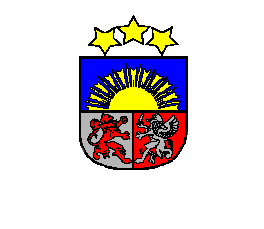 LĪGATNES NOVADA DOMEReģ. Nr. 90000057333, Spriņģu ielā 4, Līgatnē, Līgatnes novadā, LV-4110Līgatnes pakalpojumu centrs tel./fax. 64153176; e – pasts: novadadome@ligatne.lvAugšlīgatnes pakalpojumu centrs tel./fax. 64155636; e-pasts: ligatnes.pagasts@ligatne.lvwww.ligatne.lvLĪGATNES NOVADA DOMES SĒDES PROTOKOLSLīgatnes novadā, Līgatnes pagastā		  	 Nr.8	 	         2018.gada 24.maijāSēde sasaukta plkst. 9:00Sēde notiek: Spiņģu ielā 4, Līgatnē, Līgatnes novadāDarba kārtība:Par Dainas Klints apstiprināšanu pašvaldības aģentūras „Līgatnes novada Kultūras un tūrisma centrs” direktora amatā.Par zemes ierīcība projekta izstrādi nekustamam īpašumam “Zvejnieki”, Līgatnes pagasts, Līgatnes novads, ar kadastra Nr. 4262 002 0050 zemes vienībai ar kadastra apzīmējumu 4262 002 0024. Par “Līgatnes novada pedagogu profesionālās darbības kvalitātes novērtēšanas kārtība un komisijas darbības kārtība” apstiprināšanu. Par grozījumiem Līgatnes novada domes 2012.gada 27.septembra lēmumā “Noteikumi par kārtību, kādā organizējama jauniešu (vecumā no 13 līdz 18 gadiem) vasaras prakse brīvlaikā Līgatnes novadā”.  Par Līgatnes novada Izglītības padomes nolikuma apstiprināšanu. Līgatnes novada domes projektu konkursa nolikuma iedzīvotāju iniciatīvas “Sabiedrība ar dvēseli” apstiprināšanu. Par sabiedriskās apspriešanas ierosināšanu vidēja termiņa plānošanas dokumentam 2019.-2023.gadam “Līgatnes novada Jaunatnes politikas stratēģijas projekts” Līgatnes novada administratīvajā teritorijā. Par Līgatnes novada izglītības iestāžu izglītojamo un pedagogu apbalvošanu. Par Līgatnes novada pašvaldības 2017.gada pārskata apstiprināšanu.Par grozījumiem Līgatnes novada domes 2016.gada 28.janvāra lēmumā „Par Līgatnes novada domes un tās struktūrvienību darbinieku štatu sarakstu un atalgojuma noteikšanu no 2016.gada 1.februāra”. Par Līgatnes novada domes 2018.gada 24.maija  saistošo noteikumu Nr.18/6 „Grozījumi Līgatnes novada domes 2016.gada 30.jūnija saistošajos noteikumos Nr.16/9 „Līgatnes novada pašvaldības aģentūras „Līgatnes novada Kultūras un tūrisma centrs” maksas pakalpojumi”” apstiprināšanu.  Par personas iekļaušanu Palīdzības reģistrā, saskaņā ar Līgatnes novada domes saistošajiem noteikumiem Nr.6/10 „Par kārtību, kādā Līgatnes novadā tiek sniegta pašvaldības palīdzība dzīvokļa jautājumu risināšanā un reģistrējamas personas, kurām izīrējamas pašvaldībai piederošās vai tās nomātās dzīvojamās telpas”.Par Līgatnes novada pašvaldības nekustamo īpašumu–– dzīvokļu, Rīgas ielā 1-15, Rīgas ielā 1-16 un Rīgas ielā 3-16, Līgatnē, Līgatnes novadā izsoles rīkošanu.Par Līgatnes novada attīstības programmas izstrādes uzsākšanu.Par Līgatnes novada teritorijas plānojuma izstrādes uzsākšanu.Par noteikumu “Kārtība, kādā novada pašvaldība iznomā tās faktiskajā valdījumā esošās zemes vienības un to daļas” apstiprināšanu.Par deklarētās dzīvesvietas anulēšanu.Informatīvā daļa:Par deputātes B.Pelses iesnieguma Nr.14 izskatīšanu.Par deputātes B.Pelses iesnieguma Nr.15 izskatīšanu.Izpilddirektora E.Kurpnieka ziņojums par Līgatnes novada domes 2018.gada 24.aprīļa lēmumu izpildi. (atlikts līdz 28.jūnijam, nākamajai domes sēdei) Sēdi vada Līgatnes novada domes priekšsēdētājs Ainārs ŠteinsSēdi protokolē	 Līgatnes novada domes Kancelejas vadītāja Ilze GobaPiedalās deputāti:Ainārs Šteins;Rihards Vidzickis; Guntars Pīpkalējs;  Kaspars Gulbis;Vineta Lapsele;Gunita Liepiņa; Daina Klints;Baiba PelseNepiedalās deputāts:  Jurijs DaģisPiedalās administrācijas darbinieki: Kancelejas vadītāja, juriste Ilze Goba, Plānošanas, nekustamā īpašuma un būvniecības nodaļas vadītāja Dace Gradovska,  vidusskolas direktore Saiva Vītola, Finanšu un grāmatvedības nodaļas vadītāja, galvenā grāmatvede Ieva Remese, pašvaldības policijas priekšnieks Uldis Siliņš, izglītības un jaunatnes lietu speciāliste Dace Bērziņa, pašvaldības aģentūras  direktores p.i. Sarmīte Usāne. Klātesošie ir informēti, ka domes sēde tiek ierakstīta diktofonā1.§Par Dainas Klints apstiprināšanu pašvaldības aģentūras „Līgatnes novada Kultūras un tūrisma centrs” direktora amatāZiņo: A.Šteins Debatēs:  Saskaņā ar likumu „Par interešu konflikta novēršanu valsts amatpersonu darbībā” 11.panta pirmo daļu lēmuma pieņemšanā nepiedalās Līgatnes novada domes deputāte Daina Klints.Saskaņā ar likuma „Par pašvaldībām” 21.panta pirmās daļas 9.punktu, Publisko aģentūru likuma 21.panta ceturto daļu, Līgatnes novada domes 2018.gada 22.marta lēmumu Nr.5, 14.§ „Par Līgatnes novada pašvaldības aģentūras „Līgatnes novada Kultūras un tūrisma centrs” direktora amata pretendentu atlases atklāta konkursa nolikuma apstiprināšanu” un komisijas 2018.gada 10.maija protokolu Nr.3, Līgatnes novada pašvaldības aģentūras „Līgatnes novada Kultūras un tūrisma centrs” direktora amata apstiprināšanai tiek virzīta Daina Klints. Atklāti balsojot PAR – Kaspars Gulbis, Baiba Pelse, Gunita Liepiņa Vineta Lapsele, Guntars Pīpkalējs, Ainārs Šteins, Rihards Vidzickis; PRET – nav; ATTURAS -nav; Līgatnes novada dome NOLEMJ:Apstiprināt Dainu Klints par pašvaldības aģentūras „Līgatnes novada Kultūras un tūrisma centrs” direktori, amata pienākumus sākot pildīt ar 2018.gada 11.jūniju uz laiku līdz 2023.gada 10.jūnijam. 2.§Par zemes ierīcība projekta izstrādi nekustamam īpašumam “Zvejnieki”, Līgatnes pagasts, Līgatnes novads, ar kadastra Nr. 4262 002 0050 zemes vienībai ar kadastra apzīmējumu 4262 002 0024 Ziņo: D.Gradovska Debatēs:navSaskaņā ar  Fizisko  personu datu aizsardzības likumu lēmums nav publicējams.3.§Par “Līgatnes novada pedagogu profesionālās darbības kvalitātes novērtēšanas kārtība un komisijas darbības kārtība” apstiprināšanuZiņo: D.Bērziņa Debatēs: G.Liepiņa	Saskaņā ar Izglītības likuma 49.1panta 3.punktu, Ministru kabineta 2017.gada 22.augusta noteikumu Nr.501 “Pedagogu profesionālās darbības kvalitātes novērtēšanas organizēšanas kārtība” 12.punktu nepieciešams izglītības iestādēs ir nepieciešams noteikt pedagogu profesionālās darbības kvalitātes novērtēšanas kārtību un komisijas darbības kārtību pedagogu izglītības kvalitātes pakāpes iegūšanai, kā arī ievērojot Līgatnes novada domes Izglītības, kultūras, sporta un jaunatnes lietu komitejas 2018.gada 15.maija atzinumu (protokols Nr.4, §2) un Finanšu komitejas 2018,gada 17.maija atzinumu (protokols Nr.5, §8),atklāti balsojot: PAR – Kaspars Gulbis, Baiba Pelse, Gunita Liepiņa Vineta Lapsele, Guntars Pīpkalējs, Ainārs Šteins, Rihards Vidzickis; Daina Klints; PRET – nav; ATTURAS - nav; Līgatnes novada dome NOLEMJ:Apstiprināt Līgatnes novada pedagogu profesionālās darbības kvalitātes novērtēšanas kārtību un komisijas darbības kārtību.Lēmuma izpildi uzdot Līgatnes novada izglītības iestāžu vadītājiem.Kontroli par lēmuma izpildi uzdot Līgatnes novada domes izpilddirektoram Egilam Kurpniekam.  “Līgatnes novada pedagogu profesionālās darbības kvalitātes novērtēšanas kārtība un komisijas darbības kārtība” pievienota sēdes protokola pielikumā Nr.1. Sagatavoja: Līgatnes novada domes izglītības un jaunatnes lietu speciāliste Dace BērziņaSaskaņots: Līgatnes novada pirmsskolas izglītības iestādes vadītāja Gunita LiepiņaLīgatnes novada vidusskolas direktore Saiva VītolaAugšlīgatnes Jaunās sākumskolas direktore Sanita UnguraLīgatnes Mūzikas un mākslas skolas direktora p.i. Marlēna Lapiņa4.§Par grozījumiem Līgatnes novada domes 2012.gada 27.septembra lēmumā “Noteikumi par kārtību, kādā organizējama jauniešu (vecumā no 13 līdz 18 gadiem) vasaras prakse brīvlaikā Līgatnes novadā”  Ziņo: D.Bērziņa Debatēs: navLīgatnes novada dome ir saņēmusi izglītības un jaunatnes lietu speciālistes Daces Bērziņas 2018.gada 3.maija iesniegumu (reģistrēts Līgatnes novada domē 2018.gada 3.maijā ar Nr.D3-16/18/441), ar lūgumu  veikt grozījumus 2012.gada 27.septembra noteikumos (apstiprināti ar Līgatnes novada domes lēmumu, protokols Nr. 12, 67.§.)  “Noteikumi par kārtību, kādā organizējama jauniešu (vecumā no 13 līdz 18 gadiem) vasaras prakse brīvlaikā Līgatnes novadā”, jo veiktas strukturālās izmaiņas Līgatnes novada domes administratīvajā sastāvā, pieņemot darbā izglītības un jaunatnes lietu speciālistu, kurš koordinē un kontrolē jauniešu prakses vasaras brīvlaikā norisi Līgatnes novadā. 	Pamatojoties uz Līgatnes novada domes 2018.gada 15.maija Izglītības, kultūras, sporta un jaunatnes lietu komitejas atzinumu (protokols Nr.4), atklāti balsojot: PAR – Kaspars Gulbis, Baiba Pelse, Gunita Liepiņa Vineta Lapsele, Guntars Pīpkalējs, Ainārs Šteins, Rihards Vidzickis; Daina Klints; PRET – nav; ATTURAS - nav; Līgatnes novada dome NOLEMJ:1. Veikt šādus grozījumus Līgatnes novada domes 2012.gada 27.septembra lēmumā (protokols Nr. 12, 67.§.) “Noteikumi par kārtību, kādā organizējama jauniešu (vecumā no 13 līdz 18 gadiem) vasaras prakse brīvlaikā Līgatnes novadā”:1.1. Izsakot 1.sadaļas “Vispārējie noteikumi”  1.2. punktu šādā redakcijā:“1.2. Jauniešu vasaras prakses mērķis brīvlaikā – organizēt jauniešu darbu Līgatnes novadā no 1.jūnija līdz 31.augustam, dodot jauniešiem iespēju praktiski sagatavoties konkurētspējai darba tirgū, radot iespēju apgūt nepieciešamās pamatprasmes un iemaņas”. 1.2. Izsakot 1.sadaļas “Vispārējie noteikumi”  1.5.1. punktu šādā redakcijā:      “1.5.1. Jauniešu vasaras prakses brīvlaikā finansē, koordinē un kontrolē Pašvaldība, deleģējot koordinēšanas un kontroles funkcijas Līgatnes novada izglītības un jaunatnes lietu speciālistam”. 1.3. Izsakot 1.sadaļas “Vispārējie noteikumi”  2.1. punktu šādā redakcijā:       “2.1. Pašvaldība jauniešu vasaras prakses brīvlaikā organizēšanai izveido darba grupu 3 locekļu sastāvā, ko apstiprina ar Domes priekšsēdētāja rīkojumu:2.1.1. izglītības un jaunatnes lietu speciālists;2.1.2. speciālists darba drošības, aizsardzības un personāllietu jautājumos;2.1.3. jurists.”1.4. Izsakot  Noteikumu Pielikumu Nr.2 “Pieteikuma anketa – iesniegums”  saskaņā ar  lēmuma projekta pielikumu.Sagatavoja: Līgatnes novada domes izglītības un jaunatnes lietu speciāliste Dace BērziņaSaskaņots: Līgatnes novada domes speciālists darba drošības, aizsardzības un personāllietu jautājumos Dace Krūmiņa - Eglīte5.§Par Līgatnes novada Izglītības padomes nolikuma apstiprināšanuZiņo: D.Bērziņa Debatēs: A.ŠteinsLai nodrošinātu Līgatnes novada izglītības iestāžu un saistīto struktūrvienību sadarbību izglītības jautājumu risināšanā, kvalitatīvu izglītības politikas jautājumu izstrādi un īstenošanu, uzturētu izglītības kvalitāti Līgatnes novada izglītības sistēmā iesaistītajās iestādēs un struktūrvienībās – Līgatnes novada pirmsskolas izglītības iestādē, Līgatnes novada vispārizglītojošās skolās, Līgatnes Mūzikas un mākslas skolā, Līgatnes novada Dienas un interešu centrā, Līgatnes novada Sporta centrā - saskaņā ar jaunajām izglītības satura pārmaiņām ir nepieciešams izveidot Līgatnes novada Izglītības padomi un apstiprināt tās nolikumu.	Saskaņā ar  Līgatnes novada domes 2009.gada  14.oktobra saistošo noteikumu Nr.1/09 “Līgatnes novada domes nolikums” 15.punktu, kurš nosaka, ka pastāvīgo komisiju, padomju un darba grupu darbību reglamentē Domes apstiprināti komisiju un darba grupu reglamenti, izņemot gadījumus, ja to darbību reglamentē likumi vai Ministru kabineta noteikumi vai komisija, darba grupa izveidota uz noteikta uzdevuma izpildi. Nolikumos norāda komisiju un darba grupu izveidošanas kārtību, kompetenci, organizatoriskās un tehniskās apkalpošanas kārtību, padotību, pieņemto lēmumu apstrīdēšanas vai pārsūdzības kārtību, un citus jautājumus, kurus Dome uzskata par svarīgiem. Par piedalīšanos komisijas un darba grupas sēdēs, kā arī par tām uzdoto pienākumu pildīšanu Domei ir tiesības noteikt atlīdzību. Darbam komisijās un darba grupās var pieaicināt ekspertus,  pamatojoties uz Līgatnes novada domes 2018.gada 15.maija Līgatnes novada domes Izglītības, kultūras, sporta un jaunatnes lietu komitejas atzinumu (protokols Nr.4), un 2018.gada 17.maija Finanšu komitejas atzinumu (protokols Nr.5),atklāti balsojot: PAR – Kaspars Gulbis, Baiba Pelse, Gunita Liepiņa Ainārs Šteins, Rihards Vidzickis; Daina Klints; PRET –   Guntars Pīpkalējs;  Vineta Lapsele, ATTURAS - nav; Līgatnes novada dome NOLEMJ:Apstiprināt Līgatnes novada Izglītības padomes nolikumu.  Līgatnes novada Izglītības padomes nolikums pievienots sēdes protokola pielikumā Nr.2. Sagatavoja: Līgatnes novada domes izglītības un jaunatnes lietu speciāliste Dace BērziņaSaskaņots: Līgatnes novada pirmsskolas izglītības iestādes vadītāja Gunita LiepiņaLīgatnes novada vidusskolas direktore Saiva VītolaAugšlīgatnes Jaunās sākumskolas direktore Sanita UnguraLīgatnes Mūzikas un mākslas skolas direktora p.i. Marlēna LapiņaLīgatnes novada Dienas un interešu centra vadītāja Daina KlintsLīgatnes novada Sporta centra vadītājs Viesturs Dumpis6.§Līgatnes novada domes projektu konkursa nolikuma Līgatnes iedzīvotāju iniciatīvas “Sabiedrība ar dvēseli” apstiprināšanuZiņo: A.Šteins Debatēs: navAr 2016.gada 22.septembra Līgatnes novada domes lēmumu tika pieņemts lēmums iestāties Latvijas pašvaldību apvienībā “Sabiedrība ar dvēseli – Latvija”. Iniciatīvas galvenie mērķi ir:	1. veicināt Līgatnes novada iedzīvotāju dzīves vides sakārtošanu un uzlabošanu;	2. sekmēt iedzīvotāju sadarbību ar pašvaldību, sabiedrību un uzņēmējiem;	3. iedrošināt iedzīvotājus īstenot pašiem savas idejas;	4. uzlabot dzīves kvalitāti fiziskajā un sociālajā jomā Līgatnes novadā;	5. veicināt novada iedzīvotāju iniciatīvu un atbildību par savu dzīves vidi.Otro gadu pēc kārtas, lai realizētu iniciatīvas projektus, ir izstrādāts nolikums. Nolikums paredz, ka Līgatnes novada dome šiem projektiem līdzfinansē kopumā 3500,00 EUR. Viena projekta maksimālais finansējums ir 700,00 EUR. Minētais līdzfinansējums ir apstiprināts Līgatnes novada domes 2018.gada budžetā. Saskaņā ar likuma “Par pašvaldībām” 15.panta pirmās daļas 5.punktu, 21.panta pirmās daļas 27.punktu, un pamatojoties uz Līgatnes novada domes 2018.gada 15.maija Līgatnes novada domes Izglītības, kultūras, sporta un jaunatnes lietu komitejas atzinumu (protokols Nr.4), un 2018.gada 17.maija Finanšu komitejas atzinumu (protokols Nr.5),atklāti balsojot: PAR – Kaspars Gulbis, Baiba Pelse, Gunita Liepiņa Vineta Lapsele, Guntars Pīpkalējs, Ainārs Šteins, Rihards Vidzickis; Daina Klints; PRET – nav; ATTURAS - nav; Līgatnes novada dome NOLEMJ:Apstiprināt Līgatnes novada domes projektu konkursa Līgatnes novada iedzīvotāju iniciatīvas “Sabiedrība ar dvēseli” nolikumu.Nolikums pievienots sēdes protokola pielikumā Nr.3.Lēmuma projektu sagatavoja projektu vadītāja Daina Tērauda7.§Par sabiedriskās apspriešanas ierosināšanu vidēja termiņa plānošanas dokumentam 2019.-2023.gadam “Līgatnes novada Jaunatnes politikas stratēģijas projekts” Līgatnes novada administratīvajā teritorijāZiņo: D.Bērziņa Debatēs: navSaskaņā ar Eiropas Savienības programmas „ERASMUS+: Jaunatne darbībā” 3.pamatdarbības „Strukturētais dialogs: jauniešu un jaunatnes politikas veidotāju tikšanās” sadaļā apstiprinātā projekta “Jaunatnes politikas stratēģijas izstrāde” Nr.2016-1-LV02-KA347-001061 ietvaros izstrādāto Jaunatnes politikas plānošanas dokumentu Līgatnes novadā, pamatojoties uz  2009.gada 25.augusta Ministru kabineta noteikumiem Nr.970 ,,Sabiedrības līdzdalības kārtība attīstības plānošanas procesā",  kas izdoti saskaņā ar Attīstības plānošanas sistēmas likuma 11.panta piekto daļu ,,Sabiedrības līdzdalības kārtība attīstības plānošanas procesā", un nosaka visu līmeņu, veidu, un termiņu attīstības plānošanas dokumentu, tajos ietveramo saturu, to izstrādāšanas, apstiprināšanas, aktualizācijas, spēka zaudēšanas kārtību un darbības termiņu, kā arī attiecīgo pārskatu sniegšanas un sabiedrības līdzdalības kārtību,publiskajai apspriešanai tiek nodots vidēja termiņa plānošanas dokuments 2019.-2023.gadam “Līgatnes novada Jaunatnes politikas stratēģijas projekts”.Dokuments nosaka Līgatnes novada darba ar jaunatni attīstības prioritātes, rīcības virzienus un uzdevumus, kā arī to īstenotājus un finanšu resursus stratēģijā definēto mērķu sasniegšanai.	Ņemot vērā minēto un pamatojoties uz Līgatnes novada domes 2018.gada 15.maija Līgatnes novada domes Izglītības, kultūras, sporta un jaunatnes lietu komitejas atzinumu (protokols Nr.4), un 2018.gada 17.maija Finanšu komitejas atzinumu (protokols Nr.5),atklāti balsojot: PAR – Kaspars Gulbis, Baiba Pelse, Gunita Liepiņa Vineta Lapsele, Guntars Pīpkalējs, Ainārs Šteins, Rihards Vidzickis; Daina Klints; PRET – nav; ATTURAS - nav; Līgatnes novada dome NOLEMJ:Izsludināt sabiedrisko apspriešanu par vidēja termiņa plānošanas dokumentu 2019.-2023.gadam “Līgatnes novada Jaunatnes politikas stratēģijas projekts” Līgatnes novada administratīvajā teritorijā, nosakot sabiedriskās apspriešanas periodu laikā no 2018.gada 25.maija līdz 2018.gada 25.jūnijam. Sabiedrības viedokļus, priekšlikumus un iebildumus iesniegt Līgatnes novada domes izglītības un jaunatnes lietu speciālistei Dacei Bērziņai  līdz 2018.gada 25.jūnijam, nosūtot  elektroniski uz e-pasta adresi: dace.berzina@ligatne.lv Publicēt paziņojumu par vidēja termiņa plānošanas dokumenta 2019.-2023.gadam “Līgatnes novada Jaunatnes politikas stratēģijas projekts” Līgatnes novada administratīvajā teritorijā sabiedrisko apspriešanu:  laikrakstā „Līgatnes Novada Ziņas” 2018.gada jūnija izlaidumā,  Līgatnes novada domes interneta mājas lapā www.ligatne.lv Lēmuma izpildi uzdot Līgatnes novada domes izglītības un jaunatnes lietu speciālistei Dacei Bērziņai.Kontroli par lēmuma izpildi uzdot Līgatnes novada domes izpilddirektoram E.Kurpniekam. Līgatnes novada Jaunatnes politikas stratēģijas projekts  pievienots sēdes protokola pielikumā Nr.4.Sagatavoja: Līgatnes novada domes izglītības un jaunatnes lietu speciāliste Dace BērziņaSaskaņots: Līgatnes novada domes izpilddirektors Egils KurpnieksLīgatnes novada Jauniešu domes priekšsēdētāja Santa Rinkēviča8.§Par Līgatnes novada izglītības iestāžu izglītojamo un pedagogu apbalvošanuZiņo: D.Bērziņa Debatēs: navSaskaņā ar  Fizisko  personu datu aizsardzības likumu lēmums nav publicējams.9.§Par Līgatnes novada pašvaldības 2017.gada pārskata apstiprināšanuZiņo: I.Remese Debatēs: navSaskaņā ar Latvijas Republikas likuma “Par pašvaldībām” 21.panta pirmās daļas 2.punktu,  70.pantu, 71.panta pirmo daļu, 2013.gada 15.oktobra Ministru kabineta noteikumiem Nr.1115 “Gada pārskata sagatavošanas kārtība”, un pamatojoties uz Līgatnes novada domes 2018.gada 17.maija Finanšu komitejas atzinumu (protokols Nr.5), atklāti balsojot: PAR – Kaspars Gulbis, Baiba Pelse, Gunita Liepiņa Vineta Lapsele, Guntars Pīpkalējs, Ainārs Šteins, Rihards Vidzickis; Daina Klints; PRET – nav; ATTURAS - nav; Līgatnes novada dome NOLEMJ:Apstiprināt Līgatnes novada domes konsolidēto gada pārskatu par 2017.gadu.Konsolidētais gada pārskats iesniegts Valsts kasē.10.§Par grozījumiem Līgatnes novada domes 2016.gada 28.janvāra lēmumā „Par Līgatnes novada domes un tās struktūrvienību darbinieku štatu sarakstu un atalgojuma noteikšanu no 2016.gada 1.februāra” Ziņo: A.Šteins Debatēs: nav2018.gada 25.janvārī Līgatnes novada dome pieņēma lēmumu (Nr.1, 12.§ “Par Augšlīgatnes Jaunās sākumskolas dibināšanu”), kā rezultātā tika dibināta Augšlīgatnes Jaunā sākumskola. Skolas darbības nodrošināšanā nepieciešams izveidot jaunu štata vietu - Augšlīgatnes Jaunās sākumskolas direktors (profesijas klasifikatora kods 1345 08).  Līgatnes novada pašvaldības vispārējās izglītības iestādēs (Līgatnes novada vidusskola, Līgatnes novada pirmsskolas izglītības iestāde) direktoru amata algas tiek noteiktas vienādas, līdz ar to izveidojot jauno štata vietu Augšlīgatnes Jaunās sākumskolas direktors, noteikt normālu darba laiku,               t.i.  1 slodzi un amata algu – 1164,40 EUR (viens tūkstotis viens simts sešdesmit četri euro un                     40 centi) mēnesī par noteikto darba laiku. Darba algu līdz 2018./2019. mācību gada sākumam paredzēt no Līgatnes novada pašvaldības budžeta līdzekļiem. Saskaņā ar likuma „Par pašvaldībām” 21.panta pirmās daļas 13.punktu, un pamatojoties uz Līgatnes novada domes 2018.gada 17.maija Finanšu komitejas atzinumu (protokols Nr.5), atklāti balsojot: PAR – Kaspars Gulbis, Baiba Pelse, Gunita Liepiņa Vineta Lapsele, Guntars Pīpkalējs, Ainārs Šteins, Rihards Vidzickis; Daina Klints; PRET – nav; ATTURAS - nav; Līgatnes novada dome NOLEMJ:Veikt šādus grozījumus Līgatnes novada domes 2016.gada 28.janvāra lēmumā „Par Līgatnes novada domes un tās struktūrvienību darbinieku štata sarakstu un atalgojuma noteikšanu no 2016.gada 1.februāra”, izveidot jaunu štata vietu-Lēmums stājās spēkā ar 2018.gada 1.jūniju. 11.§Par Līgatnes novada domes 2018.gada 24.maija  saistošo noteikumu Nr.18/6  „Grozījumi Līgatnes novada domes 2016.gada 30.jūnija saistošajos noteikumos Nr.16/9 „Līgatnes novada pašvaldības aģentūras „Līgatnes novada Kultūras un tūrisma centrs” maksas pakalpojumi”” apstiprināšanuZiņo: S.Usāne Debatēs: navLīgatnes novada dome ir saņēmusi Līgatnes novada pašvaldības aģentūras „Līgatnes novada Kultūras un tūrisma centrs” direktores p.i. S.Usānes 2018.gada 11.maija  iesniegumu Nr.1-7/9-2018, (reģistrēts Līgatnes novada domē 2018.gada 14.maijā ar Nr.D3-16/18/491) ar lūgumu apstiprināt jaunu maksas pakalpojumu.Saskaņā ar  likuma „Par pašvaldībām” 21.panta pirmās daļas 14.punkta „g” apakšpunktu un 43.panta pirmās daļas 13.punktu, Publisko aģentūru likuma 2.panta otro daļu, 17.pantu un 25.panta ceturto daļu, pašvaldības aģentūras „Līgatnes novada Kultūras un tūrisma centrs” nolikuma 4.2.punktu,   un pamatojoties uz Līgatnes novada domes 2018.gada 17.maija Finanšu komitejas atzinumu (protokols Nr.5), atklāti balsojot: PAR – Kaspars Gulbis, Baiba Pelse, Gunita Liepiņa Vineta Lapsele, Guntars Pīpkalējs, Ainārs Šteins, Rihards Vidzickis; Daina Klints; PRET – nav; ATTURAS - nav; Līgatnes novada dome NOLEMJ:Apstiprināt Līgatnes novada domes 2018.gada 24.maija saistošos noteikumus Nr.18/6 „Grozījumi Līgatnes novada domes 2016.gada 30.jūnija saistošajos noteikumos Nr.16/ 9 „Līgatnes novada pašvaldības aģentūras „Līgatnes novada Kultūras un tūrisma centrs” maksas pakalpojumi””. Saistošie noteikumi pievienoti sēdes protokola pielikumā Nr.5. Sagatavoja: Līgatnes novada pašvaldības aģentūras „Līgatnes novada Kultūras un tūrisma centrs” direktores p.i. S.Usāne12.§Par personas iekļaušanu Palīdzības reģistrā, saskaņā ar Līgatnes novada domes saistošajiem noteikumiem Nr.6/10 „Par kārtību, kādā Līgatnes novadā tiek sniegta pašvaldības palīdzība dzīvokļa jautājumu risināšanā un reģistrējamas personas, kurām izīrējamas pašvaldībai piederošās vai tās nomātās dzīvojamās telpas”Ziņo: A.Šteins Debatēs: nav	Saskaņā ar  Fizisko  personu datu aizsardzības likumu lēmums nav publicējams.13.§Par Līgatnes novada pašvaldības nekustamo īpašumu–– dzīvokļu,Rīgas ielā 1-15, Rīgas ielā 1-16 un Rīgas ielā 3-16, Līgatnē, Līgatnes novadā izsoles rīkošanuZiņo:A.Šteins  Debatēs: navLīgatnes novada domes izsoļu un mantas atsavināšanas komisijas (turpmāk - Komisija)  rīkotajās izsolēs 2016.gada  16.septembrī un  20.jūnijā uz nekustamajiem   īpašumiem – dzīvokli Rīgas iela 1-15 un Rīgas iela 1-16 Līgatnē, Līgatnes novadā  neviens dalībnieks netika reģistrēts un izsoles atzītas par nenotikušām. Komisija, atbilstoši Publiskās personas mantas atsavināšanas likuma 32. panta 2. daļas 1. punktam ir nolēmusi dzīvokļiem Rīgas ielā 1-15, Rīgas ielā 1-16 Līgatnē, Līgatnes novadā rīkot atkārtotu (trešo) izsoli un noteikt Nekustamo īpašumu  sākuma cenas samazinot nosacītās cenas par  50 %.2017.gada 28.septembrī Līgatnes novada dome pieņēma  lēmumu (Nr.14, 1.§) “Par Līgatnes novada pašvaldības  nekustamo īpašumu –  dzīvokļu Līgatnē, Līgatnes novadā atsavināšanas procesa uzsākšanu” (tajā skaitā dzīvoklis Rīgas ielā 3-16, Līgatnē, Līgatnes novadā). Atbilstoši Standartizācijas likumā paredzētajā kārtībā apstiprinātajiem īpašuma vērtēšanas standartiem, ir noteikta  nekustamā īpašuma - dzīvokļa Rīgas ielā 3-16, Līgatnē, Līgatnes novadā  tirgus vērtība.Saskaņā ar likuma „Par pašvaldībām” 21.panta pirmās daļas 17. punktu, Publiskas personas mantas atsavināšana likuma 3. panta pirmo daļu, 4. panta pirmo daļu, 6. panta otro daļu, 8.panta septīto daļu, 10. panta pirmo daļu, pamatojoties uz Līgatnes novada domes 2015.gada 28. maija lēmumu “Par Līgatnes novada pašvaldības nekustamo īpašumu – dzīvokļu, Līgatnē un Līgatnes pagastā, Līgatnes novadā, atsavināšanas procesa uzsākšanu” ( Nr.10., 13.§) un Līgatnes novada domes 2015.gada 20.maija lēmumu (Nr.10, 10.§) “Par Līgatnes novada pašvaldības nekustamā īpašuma – dzīvokļu Līgatnē un Līgatnes pagastā, Līgatnes novadā, atsavināšanas procesa uzsākšanu”, kā arī ievērojot Līgatnes novada domes Finanšu komitejas 2018.gada 17.maija atzinumu (protokols Nr.5), atklāti balsojot: PAR – Kaspars Gulbis, Baiba Pelse, Gunita Liepiņa Vineta Lapsele, Guntars Pīpkalējs, Ainārs Šteins, Rihards Vidzickis; Daina Klints; PRET – nav; ATTURAS - nav; Līgatnes novada dome NOLEMJ:Rīkot Līgatnes novada pašvaldībai piederošo nekustamo īpašumu izsoli. Izsolē izsolīt  dzīvokli Rīgas ielā 3-16 Līgatnē, Līgatnes novadā un atkārtoti (trešo reizi) izsolīt – dzīvokļus Rīgas ielā 1-15, Rīgas ielā 1-16 Līgatnē, Līgatnes novadā.Atbilstoši SIA “Dzieti” 2017.gada 15.janvāra  novērtējumam Nr. D-18/14 apstiprināt atsavināmajam dzīvoklim Rīgas ielā 3-16 Līgatnē, Līgatnes novadā (kad. Nr.42119000525)   izsoles sākumcenu EUR 1000,00.Piemērojot nekustamo īpašumu nosacītajai cenai 50% samazinājumu apstiprināt nekustamajiem  īpašumiem Rīgas ielā 1-15 (kad. Nr. 42119000511) un Rīgas ielā 1-16   (kad. Nr. 42119000507) Līgatnē, Līgatnes novadā izsoles sākumcenu  EUR 200,00.Apstiprināt Līgatnes novada pašvaldības nekustamo īpašumu - dzīvokļu Rīgas ielā 1-15, Rīgas ielā 1-16 un Rīgas ielā 3-16 Līgatnē, Līgatnes novadā  izsoles noteikumus saskaņā ar sēdes protokola pielikumu Nr.6.Lēmuma izpildi uzdot Līgatnes novada pašvaldības kustamās un nekustamās mantas izsoļu un atsavināšanas komisijas priekšsēdētājam Ērikam Liepiņam. Kontroli par lēmuma izpildi uzdot Līgatnes novada domes izpilddirektoram Egilam Kurpniekam.Sagatavoja: Plānošanas, nekustamā īpašuma un būvniecības nodaļas vecākais speciālists - mežkopis Ēriks Liepiņš.14.§Par Līgatnes novada attīstības programmas izstrādes uzsākšanuZiņo: D.Gradovska  Debatēs: nav Pamatojoties uz likuma „Par pašvaldībām” 14.panta otrās daļas 1.punktu, Attīstības plānošanas sistēmas likuma 6. panta ceturto daļu un 10. pantu, Teritorijas attīstības plānošanas sistēmas likuma 12. panta pirmo daļu un 22. pantu, kā arī ievērojot Līgatnes novada domes Finanšu komitejas 2018.gada 17.maija atzinumu (protokols Nr.5),atklāti balsojot: PAR – Kaspars Gulbis, Baiba Pelse, Gunita Liepiņa Vineta Lapsele, Guntars Pīpkalējs, Ainārs Šteins, Rihards Vidzickis; Daina Klints; PRET – nav; ATTURAS - nav; Līgatnes novada dome NOLEMJ:Uzsākt Līgatnes novada attīstības programmas 2019. -  2023. gadam izstrādi.Par attīstības programmas izstrādes vadītāju norīkot Plānošanas, nekustamā īpašuma un būvniecības nodaļas vadītāju.Izveidot Līgatnes novada attīstības programmas izstrādes vadības grupu sekojošā sastāvā:domes priekšsēdētājs,domes izpilddirektors,domes Plānošanas, nekustamā īpašuma un būvniecības nodaļas vadītāja.Pilnvarot domes izpilddirektoru izveidot attīstības programmas izstrādes darba grupas, apstiprināt to vadītājus un darba uzdevumus.Apstiprināt Līgatnes novada attīstības programmas izstrādes darba uzdevumu un izpildes termiņus saskaņā ar pielikumu.Paziņojumu par Līgatnes novada attīstības programmas izstrādes uzsākšanu publicēt pašvaldības mājas lapā www.ligatne.lv un laikrakstā „Līgatnes novada ziņas”. Lēmumu par Līgatnes novada attīstības programmas izstrādes uzsākšanu nosūtīt Vidzemes plānošanas reģionam un ievietot Teritorijas attīstības plānošanas informācijas sistēmā (TAPIS).Par lēmuma izpildes atbildīgo personu norīkot Plānošanas, nekustamā īpašuma un būvniecības nodaļas vadītāju D.Gradovsku. Kontroli par lēmuma izpildi uzdot izpilddirektoram E.Kurpniekam.Līgatnes novada attīstības programmas 2019. -  2023. gadam  pievienota sēdes protokola pielikumā Nr.7.Sagatavoja: Plānošanas, nekustamā īpašuma un būvniecības nodaļas vadītāja Dace Gradovska.15.§Par Līgatnes novada teritorijas plānojuma izstrādes uzsākšanuZiņo: D.Gradovska  Debatēs: nav	Pamatojoties uz likuma „Par pašvaldībām” 14. panta otrās daļas 1. punktu, Teritorijas attīstības plānošanas likuma 12. panta 1. daļu, 23. panta ceturto un piekto daļu, kā arī Ministru kabineta 2014. gada 14. oktobra noteikumu Nr. 628 “Noteikumi par pašvaldību teritorijas attīstības plānošanas dokumentiem” 75. punktu, kā arī ievērojot Līgatnes novada domes Finanšu komitejas 2018.gada 17.maija atzinumu (protokols Nr.5),atklāti balsojot: PAR – Kaspars Gulbis, Baiba Pelse, Gunita Liepiņa Vineta Lapsele, Guntars Pīpkalējs, Ainārs Šteins, Rihards Vidzickis; Daina Klints; PRET – nav; ATTURAS - nav; Līgatnes novada dome NOLEMJ:Uzsākt Līgatnes novada teritorijas plānojuma 2012. – 2023. gadam grozījumu izstrādi.Par teritorijas plānojuma grozījumu izstrādes vadītāju norīkot Plānošanas, nekustamā īpašuma un būvniecības nodaļas vadītāju Daci Gradovsku.Izveidot Līgatnes novada attīstības programmas izstrādes vadības grupu sekojošā sastāvā:domes priekšsēdētājs,domes izpilddirektors,domes Plānošanas, nekustamā īpašuma un būvniecības nodaļas vadītāja.Pilnvarot domes izpilddirektoru izveidot teritorijas plānojuma grozījumu izstrādes izstrādes darba grupas, apstiprināt to vadītājus un darba uzdevumus.Apstiprināt teritorijas plānojuma grozījumu izstrādes darba uzdevumu saskaņā ar pielikumu.Paziņojumu par Līgatnes novada teritorijas plānojuma grozījumu izstrādes izstrādes uzsākšanu publicēt pašvaldības mājas lapā www.ligatne.lv un laikrakstā „Līgatnes novada ziņas” un ievietot Teritorijas attīstības plānošanas informācijas sistēmā (TAPIS).Par lēmuma izpildes atbildīgo personu norīkot Plānošanas, nekustamā īpašuma un būvniecības nodaļas vadītāju D.Gradovsku. Kontroli par lēmuma izpildi uzdot izpilddirektoram E.Kurpniekam.Līgatnes novada teritorijas plānojuma 2012. – 2023. gadam grozījumi pievienoti sēdes protokola pielikumā Nr.8.  Sagatavoja: Plānošanas, nekustamā īpašuma un būvniecības nodaļas vadītāja Dace Gradovska.16.§Par noteikumu “Kārtība, kādā novada pašvaldība iznomā tās faktiskajā valdījumā esošās zemes vienības un to daļas” apstiprināšanuZiņo: A.Šteins Debatēs: nav	Līgatnes novada dome 2018.gada 22.martā pieņēma lēmumu “Par Līgatnes novada domes 2018.gada 22.marta saistošo noteikumu Nr.18/3 “Par Līgatnes novada pašvaldības zemes nomu” apstiprināšanu” (protokols Nr.6, §4). Saskaņā ar likuma “Par pašvaldībām” 45.panta otro daļu, saistošie noteikumi tika nosūtīti Vides aizsardzības un reģionālās attīstības ministrijai (turpmāk tekstā – VARAM)  atzinuma sniegšanai.	2018.gada 6.aprīlī Līgatnes novada dome saņēma VARAM 2018.gada 5.aprīļa vēstuli Nr.1-18/3033, kurā ministrija lūdz pārskatīt minētos saistošos noteikumu un nepieciešamības gadījumā Līgatnes novada pašvaldības valdījumā esošo zemes gabalu iznomāšanas kārtību noteikt kā iekšējo normatīvo aktu.	Ievērojot minēto, kā arī pamatojoties uz  likuma “Par pašvaldībām” 12.pantu, 15.panta pirmās daļas 13.punktu, 21.panta pirmās daļas 27.punktu un 41.panta pirmās daļas 2.punktu, kā arī ievērojot Līgatnes novada domes Ekonomiskās un teritoriālās attīstības komitejas 2018.gada 16.maija atzinumu (protokols nr.11, §3), atklāti balsojot: PAR – Kaspars Gulbis, Baiba Pelse, Gunita Liepiņa Vineta Lapsele, Guntars Pīpkalējs, Ainārs Šteins, Rihards Vidzickis; Daina Klints; PRET – nav; ATTURAS - nav; Līgatnes novada dome NOLEMJ:Apstiprināt noteikumus “Kārtība, kādā novada pašvaldība iznomā tās faktiskajā valdījumā esošās zemes vienības un to daļas”;Atcelt Līgatnes novada domes 2018.gada 22.marta lēmumu “Par Līgatnes novada domes 2018.gada 22.marta saistošo noteikumu Nr.18/3 “Par Līgatnes novada pašvaldības zemes nomu” apstiprināšanu” (protokols Nr.6, §4);Par lēmuma izpildes atbildīgo personu noteikt Kancelejas nodaļas vadītāju I.Gobu.Noteikumi “Kārtība, kādā novada pašvaldība iznomā tās faktiskajā valdījumā esošos zemes gabalus” pievienoti protokola pielikumā  Nr.9. Sagatavoja: juriste-konsultante R.Čunkure17.§Par deklarētas dzīvesvietas anulēšanu Ziņo: A.Šteins Debatēs: navSaskaņā ar  Fizisko  personu datu aizsardzības likumu lēmums nav publicējams.Sēdi slēdz 10:15Sēdes protokolam tiek pievienot audio ieraksts vienā diska nesējā. Sēdes vadītājs,			 				Līgatnes novada domes priekšsēdētājs                                          		Ainārs ŠteinsProtokoliste,Līgatnes novada domes Kancelejas vadītāja, juriste				Ilze GobaProtokols parakstīts 24.05.2018.Nr.p.k.Amata nosaukumsKodsSlodzeAmata alga EURDarba alga EURAugšlīgatnes Jaunā sākumskola1.Direktors1345 0811164,401164,40